INFORME SOBRE TRABAJO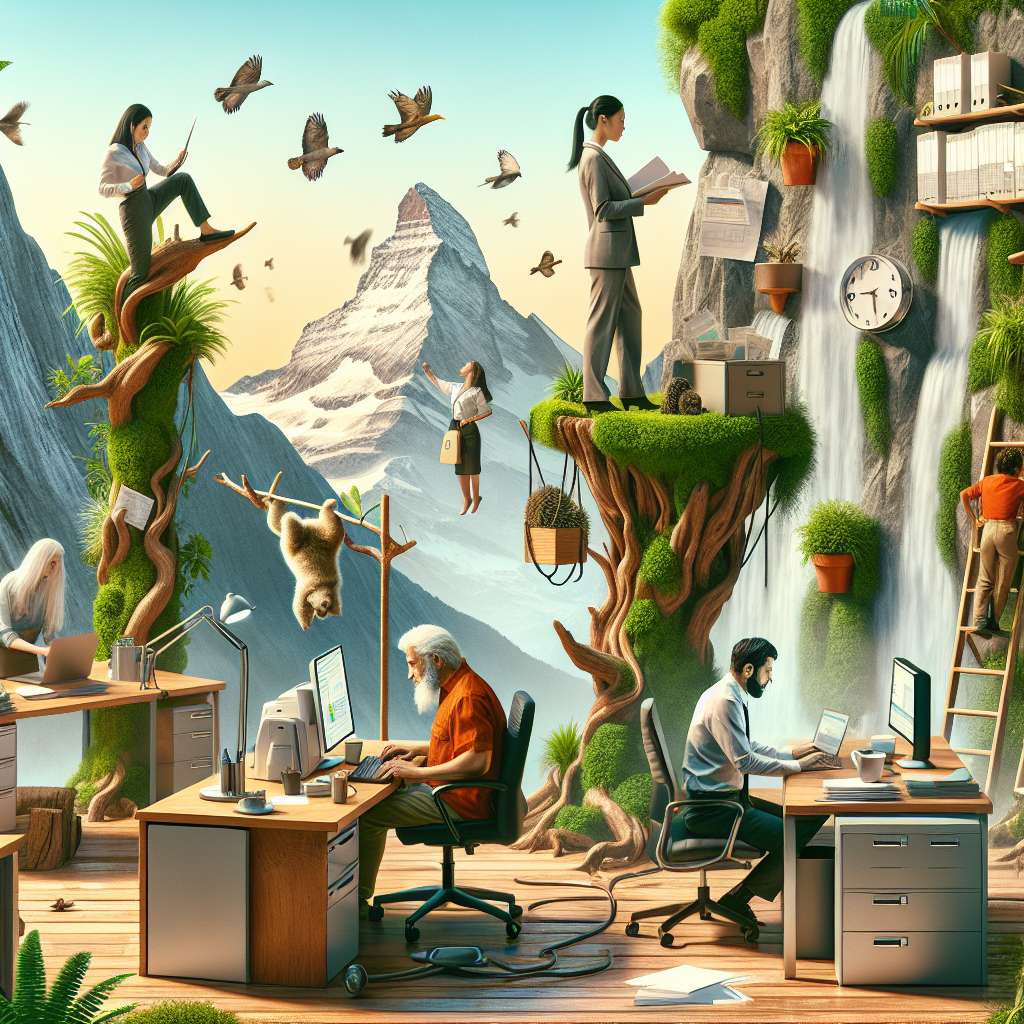 INTRODUCCIÓN
El presente informe tiene como objetivo analizar y proporcionar información detallada sobre el trabajo, abordando diferentes aspectos relacionados con este tema, como su definición, importancia, tipos de trabajo, regulaciones laborales y tendencias actuales.

DESARROLLO
1. Definición de trabajo:
El trabajo se refiere a la actividad realizada por una persona a cambio de una remuneración, con el propósito de satisfacer sus necesidades básicas y contribuir al desarrollo económico de una sociedad. El trabajo implica la utilización de habilidades, conocimientos y esfuerzo físico o intelectual.

2. Importancia del trabajo:
El trabajo es fundamental para el crecimiento y desarrollo de una sociedad, ya que impulsa la generación de riqueza, la creación de empleo y el progreso económico. Además, proporciona a las personas la posibilidad de desarrollar sus capacidades, sentirse realizadas y obtener una fuente de ingresos para cubrir sus necesidades y las de sus familias.

3. Tipos de trabajo:
Existen diferentes tipos de trabajo, que se pueden clasificar en función de diversos criterios, como la forma de remuneración, el nivel de especialización requerido o el sector de actividad. Algunos de los principales tipos de trabajo son:

   a) Trabajo asalariado: Es aquel en el que una persona realiza una actividad laboral a cambio de un salario fijo. El trabajador es empleado por una empresa o empleador, quien le paga por la realización de tareas específicas. 

   b) Trabajo autónomo: Se refiere a la actividad realizada por una persona de manera independiente, sin estar vinculada a una empresa o empleador. El trabajador autónomo es dueño de su propio negocio y asume la responsabilidad total sobre sus decisiones y resultados económicos.

   c) Trabajo por cuenta propia: Es similar al trabajo autónomo, pero en este caso el individuo trabaja en nombre propio, pero depende de uno o varios clientes. El trabajador por cuenta propia puede desarrollar una actividad profesional o comercial.

   d) Trabajo temporal: Se caracteriza por tener una duración limitada en el tiempo, generalmente vinculada a una necesidad específica de la empresa o empleador. Los trabajadores temporales son contratados para cubrir una demanda puntual o para suplir ausencias temporales de personal.

   e) Trabajo informal: Hace referencia a aquellas actividades laborales que se realizan al margen de la legislación laboral y no cuentan con la protección social correspondiente. El trabajo informal se caracteriza por su precariedad y falta de derechos laborales.

4. Regulaciones laborales:
La mayoría de los países cuentan con legislaciones laborales que establecen los derechos y obligaciones tanto de los trabajadores como de los empleadores. Estas regulaciones buscan garantizar condiciones laborales justas, seguras y equitativas. Algunos de los aspectos regulados por la legislación laboral incluyen:

   a) Jornada laboral: La duración máxima de la jornada de trabajo y el pago de horas extras.

   b) Remuneración: El salario mínimo, las prestaciones sociales y el cálculo de los salarios.

   c) Seguridad y salud ocupacional: Las condiciones de seguridad en el trabajo y la protección de la salud de los trabajadores.

   d) Derechos laborales: La protección contra la discriminación, el derecho a la libertad sindical y la negociación colectiva.

   e) Despido y indemnización: Las condiciones y causas de despido, así como el pago de una indemnización en caso de despido injustificado.

5. Tendencias actuales en el trabajo:
El mundo laboral está en constante evolución y surge nuevas tendencias que están transformando la forma en que se trabaja. Algunas de estas tendencias son:

   a) Trabajo remoto o teletrabajo: Cada vez más empresas están adoptando el trabajo remoto como una forma de aumentar la flexibilidad laboral y reducir los costos de infraestructura. Esta modalidad permite a los empleados trabajar desde su hogar u otro lugar fuera de la oficina.

   b) Trabajo por proyectos: En lugar de contratar empleados permanentes, algunas empresas optan por contratar trabajadores por proyectos específicos. Esto les permite adaptarse a las demandas cambiantes del mercado y reducir costos a largo plazo.

   c) Economía colaborativa: La economía colaborativa se basa en la colaboración entre individuos para compartir recursos y servicios. Plataformas como Uber o Airbnb son ejemplos de este tipo de trabajo, donde las personas utilizan sus activos (automóviles, viviendas) para generar ingresos adicionales.

   d) Automatización y tecnología: La automatización y el avance tecnológico están alterando la forma en que se realiza el trabajo. Muchas tareas repetitivas están siendo reemplazadas por máquinas o programas informáticos, mientras que surgen nuevas oportunidades relacionadas con la tecnología.

CONCLUSIÓN
El trabajo es una actividad esencial en nuestras vidas, ya que nos permite desarrollarnos como individuos, satisfacer nuestras necesidades y contribuir al desarrollo de la sociedad. Existen diferentes tipos de trabajo y cada uno tiene sus propias características y regulaciones. Además, el mundo laboral está en constante evolución, adaptándose a las nuevas tendencias y tecnologías. Es fundamental contar con una regulación laboral adecuada para asegurar condiciones laborales justas y proteger los derechos de los trabajadores.

BIBLIOGRAFÍA
- Robbins, S. P., & Judge, T. A. (2019). Comportamiento organizacional. Pearson Educación.
- Martínez, G. M., & Rodríguez, C. F. (2010). Manual de derecho laboral y seguridad social. McGraw-Hill.
- Sennett, R. (2018). El artesano. Debate Editorial.
- Organización Internacional del Trabajo. (2021). [en línea]. Recuperado de https://www.ilo.org/global/lang--es/index.htm